Приложение к постановлению главы городаот 07.12.2022 № 55ПРОЕКТ ВНЕСЕНИЯ ИЗМЕНЕНИЙ В ПРАВИЛА ЗЕМЛЕПОЛЬЗОВАНИЯ И ЗАСТРОЙКИ ГОРОДА ЧЕРЕПОВЦАПункт 9 статьи 29 изложить в следующей редакции:«9. Материалы архитектурно-градостроительного облика объекта (эскизный проект), разработанные в соответствии с требованиями государственных стандартов на оформление чертежей, должны содержать:пояснительную записку, содержащую характеристику и технико-экономические показатели объекта;ситуационный план;схему генплана объекта, совмещенную со схемой организации транспортного движения по территории (на актуализированной топографической основе в масштабе 1:500) с экспликацией, предварительно согласованную с ресурсоснабжающими организациями города, балансодержателями сетей;схему разверток фасадов (по основным улицам с фотофиксацией существующего положения и вставками фасадов проектируемого (реконструируемого) объекта) в колористическом решении (предоставляется для объектов, расположенных вдоль магистральных (основных) улиц, а также для объектов, которые иным образом определяют архитектурный облик города); схемы фасадов (в колористическом решении) с предложениями по размещению информационных конструкций и с указанием предполагаемых материалов для отделки фасадов, предварительные схемы планов первого и неповторяющегося этажей, а также подземных уровней;схемы разрезов с указанием высотных отметок;перспективные изображения проектируемого объекта (в колористическом решении), вставленные в материалы фотофиксации с нескольких точек его восприятия (3D-визуализация) (предоставляются для объектов, расположенных на первых линиях улиц, а также для объектов, которые иным образом определяют архитектурный облик города).»В статье 35:Перечень территориальный зон изложить в следующей редакции:2.2 Пункт 20 подраздела «Общие требования» изложить в следующей редакции:«20. Минимальные и максимальные размеры земельных участков с видами использования: 3.8.1 «Государственное управление», 3.9.1 «Обеспечение деятельности в области гидрометеорологии и смежных с ней областях»; 3.1.1 «Предоставление коммунальных услуг»; 12.0 «Земельные участки (территории) общего пользования», 12.0.1 «Улично-дорожная сеть», 12.0.2 «Благоустройство территории» для всех территориальных зон не устанавливаются.»2.3 В подразделе «Основные виды разрешенного использования» раздела Ж-1 «Зона застройки индивидуальными жилыми домами»:2.3.1 Строку:«»изложить в следующей редакции:«».2.4 В подразделе «Условно разрешенные виды использования» раздела Ж-1 «Зона застройки индивидуальными жилыми домами» исключить строку следующего содержания:«».2.5 В подразделе «Предельные (минимальные и (или) максимальные) размеры земельных участков, предельные параметры разрешенного строительства, реконструкции объектов капитального строительства  раздела  Ж-1 «Зона застройки индивидуальными жилыми домами»:2.5.1 Пункт 1 изложить в следующей редакции:«».2.5.2 Исключить пункт 4:«».2.6 В подразделе «Основные виды разрешенного использования» раздела Ж-2 «Зона застройки малоэтажными жилыми домами» строку:«»изложить в следующей редакции:«».2.7 В подразделе «Предельные (минимальные и (или) максимальные) размеры земельных участков, предельные параметры разрешенного строительства, реконструкции объектов капитального строительства  раздела  Ж-2 «Зона застройки малоэтажными жилыми домами» пункт  1 изложить в следующей редакции:«».2.8 В подразделе «Основные виды разрешенного использования» раздела Ж-3 «Зона застройки среднеэтажными жилыми домами» строку:«»изложить в следующей редакции:«».2.9 В подразделе «Предельные (минимальные и (или) максимальные) размеры земельных участков, предельные параметры разрешенного строительства, реконструкции объектов капитального строительства  раздела  Ж-3 «Зона застройки среднеэтажными жилыми домами» пункт  1 изложить в следующей редакции:«».2.10 В подразделе «Предельные (минимальные и (или) максимальные) размеры земельных участков, предельные параметры разрешенного строительства, реконструкции объектов капитального строительства  раздела  Ж-4 «Зона застройки многоэтажными жилыми домами» и Ж-4.1 «Зона смешанной и общественно-деловой застройки» пункт  1 изложить в следующей редакции:«».2.11 В подразделе «Основные виды разрешенного использования» раздела О-1 «Зона делового, общественного и коммерческого назначения»:2.11.1 Исключить строку:«».2.11.2 Строку:«»изложить в следующей редакции:«».2.11.3 Добавить строку:«».2.12 В подразделе «Предельные (минимальные и (или) максимальные) размеры земельных участков, предельные параметры разрешенного строительства, реконструкции объектов капитального строительства  раздела  О-1 «Зона делового, общественного и коммерческого назначения» пункт  1 изложить в следующей редакции:«».2.13 В подразделе «Предельные (минимальные и (или) максимальные) размеры земельных участков, предельные параметры разрешенного строительства, реконструкции объектов капитального строительства  раздела  О-2 «Зона объектов здравоохранения» пункт  2 изложить в следующей редакции:«».2.14 В подразделе «Предельные (минимальные и (или) максимальные) размеры земельных участков, предельные параметры разрешенного строительства, реконструкции объектов капитального строительства  раздела  О-3 «Зона дошкольных образовательных, общеобразовательных организаций, объектов, реализующих программы профессионального и высшего образования» и О-5 «Зона объектов физической культуры и массового спорта» пункт 5 изложить в следующей редакции:«».2.15 В подразделе «Предельные (минимальные и (или) максимальные) размеры земельных участков, предельные параметры разрешенного строительства, реконструкции объектов капитального строительства  раздела  О-4 «Зона культовых зданий и сооружений» пункт 3 изложить в следующей редакции:«».2.16 В подразделе «Основные виды разрешенного использования» раздела О-5 «Зона объектов физической культуры и массового спорта»:2.16.1 Строку:«»изложить в следующей редакции:«».2.17 В подразделе «Предельные (минимальные и (или) максимальные) размеры земельных участков, предельные параметры разрешенного строительства, реконструкции объектов капитального строительства»  раздела  О-5 «Зона объектов физической культуры и массового спорта » пункты 1,2 изложить в следующей редакции:2.18 В подразделе «Предельные (минимальные и (или) максимальные) размеры земельных участков, предельные параметры разрешенного строительства, реконструкции объектов капитального строительства»  раздела  О-6 «Зона обслуживания объектов, необходимых для осуществления производственной и предпринимательской деятельности» пункт 4 изложить в следующей редакции:«».2.19 В подразделе «Основные виды разрешенного использования» раздела П-1 «Производственная зона» добавить2.19.1 Строку:«».2.19.2 Строку:«».2.20 Наименование зоны «Р-1.1. Подзона проведения культурно-массовых мероприятий» изложить в следующей редакции: «Р-1.1. Зона муниципальных парков культуры и отдыха» 2.21 В подразделе «Основные виды разрешенного использования»  раздела  Р-1.1.  «Зона муниципальных парков культуры и отдых» добавить:2.21.1 Строку:«».2.21.2 Строку:«».2.21.3 Строку:«».2.22 В подразделе «Предельные (минимальные и (или) максимальные) размеры земельных участков, предельные параметры разрешенного строительства, реконструкции объектов капитального строительства» раздела Р-1.1.  «Зона муниципальных парков культуры и отдых» добавить строку:«».2.23   В подразделе «Предельные (минимальные и (или) максимальные) размеры земельных участков, предельные параметры разрешенного строительства, реконструкции объектов капитального строительства»  раздела  Т-1 «Зона объектов железнодорожного транспорта», Т-2 «Зона объектов автомобильного транспорта» пункт 1 изложить в следующей редакции:«».2.24 В подразделе «Основные виды разрешенного использования» раздела Т-2 «Зона объектов автомобильного транспорта» добавить строку:«».2.25 В подразделе «Предельные (минимальные и (или) максимальные) размеры земельных участков, предельные параметры разрешенного строительства, реконструкции объектов капитального строительства»  раздела  СХ-1 «Зона садоводческих или огороднических некоммерческих товариществ»:2.25.1  Исключить пункт 6:«».2.25.2  Исключить пункт 7:«».2.25.3 Пункт 8 изложить в следующей редакции:«».2.25.4 Пункт 9 изложить в следующей редакции:«».Приложение 2к Правилам землепользованияи застройки города Череповца от                            № Карта градостроительного зонирования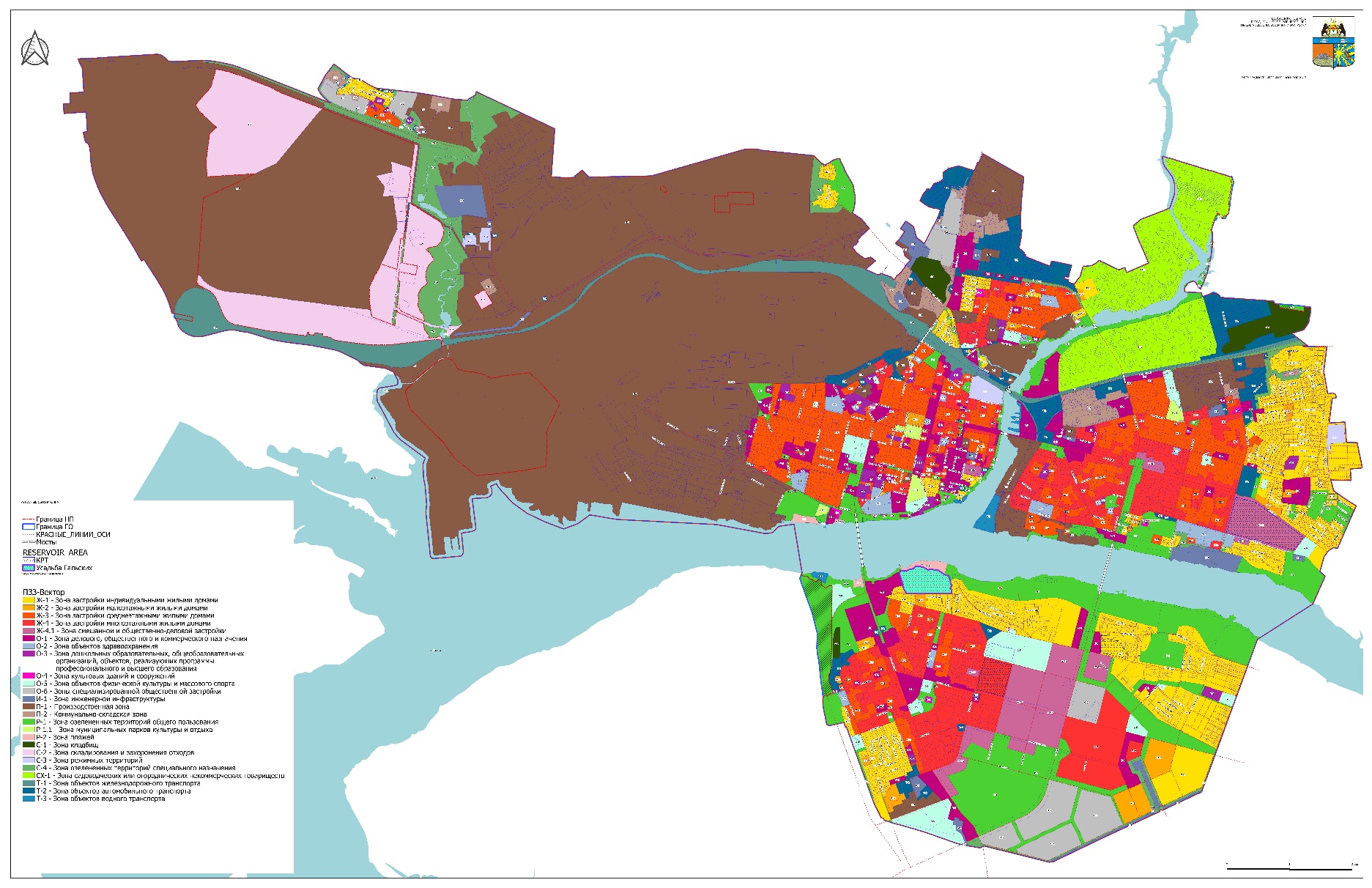 Приложение 3к Правилам землепользованияи застройки города Череповца от                         № Карта границ зон с особыми условиями использования территорииКарта границ территорий объектов культурного наследия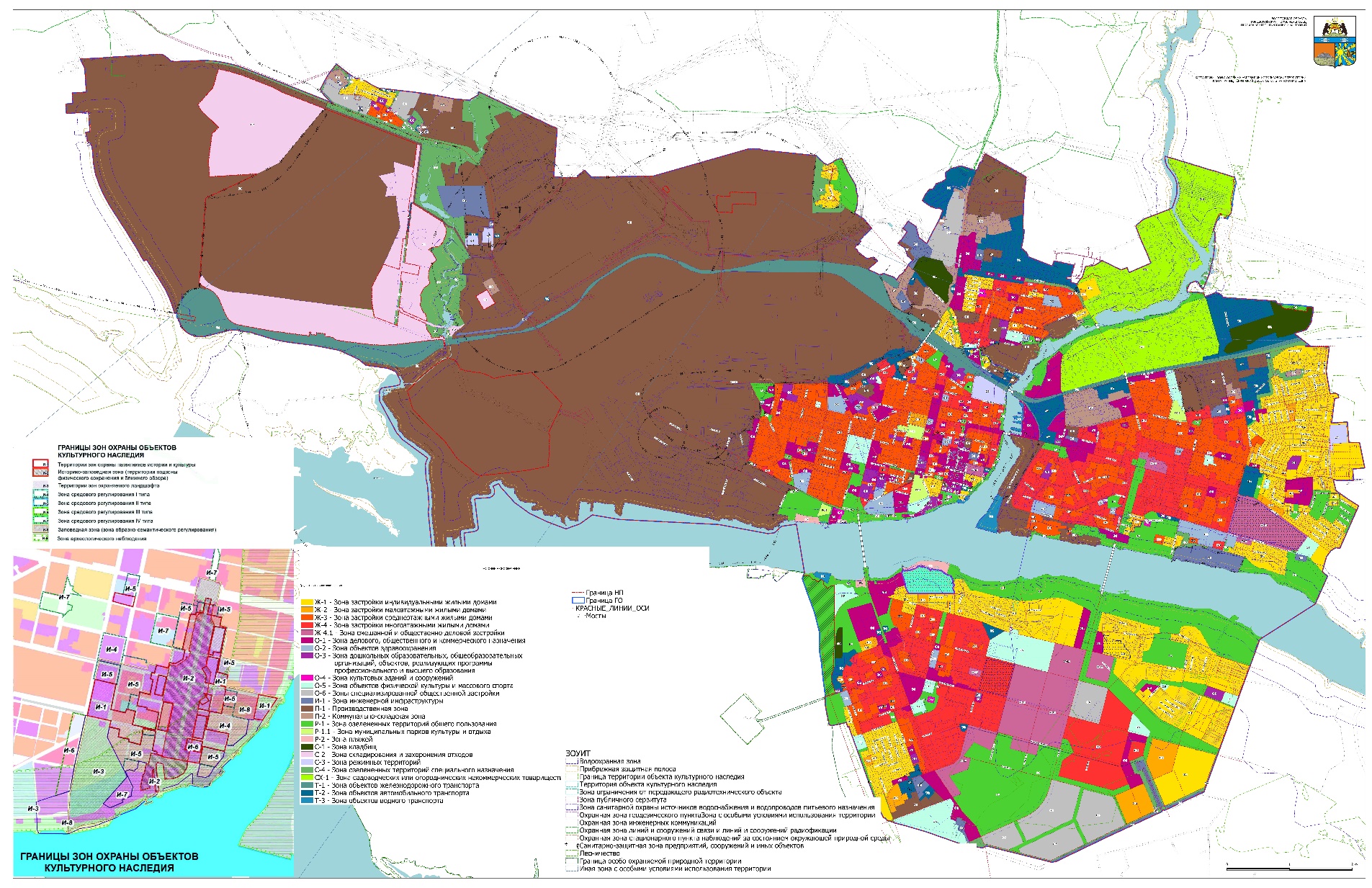 Жилые зоныЖилые зоныЖ-1Зона застройки индивидуальными жилыми домамиЖ-2Зона застройки малоэтажными жилыми домамиЖ-3Зона застройки среднеэтажными жилыми домамиЖ-4Зона застройки многоэтажными жилыми домамиЖ-4.1Зона смешанной и общественно-деловой застройкиМногофункциональная общественно-деловая зонаМногофункциональная общественно-деловая зонаО-1 О-6Зона делового, общественного и коммерческого назначенияЗона обслуживания объектов, необходимых для осуществления производственной и предпринимательской деятельностиЗоны специализированной общественной застройкиЗоны специализированной общественной застройкиО-2Зона объектов здравоохраненияО-3Зона дошкольных образовательных, общеобразовательных организаций, объектов, реализующих программы профессионального и высшего образованияО-4Зона культовых зданий и сооруженийО-5Зона объектов физической культуры и массового спортаПроизводственные зоны, зоны инженерной и транспортной инфраструктурПроизводственные зоны, зоны инженерной и транспортной инфраструктурП-1Производственная зонаП-2Коммунально-складская зонаИ-1Зона инженерной инфраструктурыТ-1Зона объектов железнодорожного транспортаТ-2Зона объектов автомобильного транспортаТ-3Зона объектов водного транспортаЗоны рекреационного назначения, зоны отдыхаЗоны рекреационного назначения, зоны отдыхаР-1Зона озелененных территорий общего пользованияР-1.1Зона муниципальных парков культуры и отдыхаР-2Зона пляжейЗоны специального назначенияЗоны специального назначенияС-1Зона кладбищС-2Зона складирования и захоронения отходовС-3Зона режимных территорийС-4Зона озелененных территорий специального назначенияЗоны сельскохозяйственного использованияЗоны сельскохозяйственного использованияСХ-1Зона садоводческих или огороднических некоммерческих товариществБлокированная жилая застройкаРазмещение жилого дома, имеющего одну или несколько общих стен с соседними жилыми домами (количеством этажей не более чем три, при общем количестве совмещенных домов не более десяти и каждый из которых предназначен для проживания одной семьи, имеет общую стену (общие стены) без проемов с соседним домом или соседними домами, расположен на отдельном земельном участке и имеет выход на территорию общего пользования (жилые дома блокированной застройки); разведение декоративных и плодовых деревьев, овощных и ягодных культур; размещение гаражей для собственных нужд и иных вспомогательных сооружений; обустройство спортивных и детских площадок, площадок для отдыха2.3Блокированная жилая застройкаРазмещение жилого дома, блокированного с другим жилым домом (другими жилыми домами) в одном ряду общей боковой стеной (общими боковыми стенами) без проемов и имеющего отдельный выход на земельный участок; разведение декоративных и плодовых деревьев, овощных и ягодных культур; размещение гаражей для собственных нужд и иных вспомогательных сооружений; обустройство спортивных и детских площадок, площадок для отдыха2.3Хранение автотранспортаРазмещение отдельно стоящих и пристроенных гаражей, в том числе подземных, предназначенных для хранения автотранспорта, в том числе с разделением на машино-места, за исключением гаражей, размещение которых предусмотрено содержанием вида разрешенного использования с кодом 4.92.7.11Минимальные расстояния:1от индивидуального жилого дома:до красной линии улиц не менеем5до красной линии проездов не менеем3от хозяйственных построек и автостоянок закрытого типа до красных линий улиц и проездов не менееВ условиях существующей застройки минимальное расстояние устанавливается с учетом сложившейся линии застройким5минимальные расстояния для вида «блокированная жилая застройка» (код 2.3):между блокамимне устанавливаетсяот крайнего блокам3от границы участка, выходящего на улицу, проезддопускается размещение отдельно стоящих гаражей по границе земельного участка без отступа от красных линийм54Минимальное расстояние от построек для содержания скота и птицы до соседнего участкаДопускается блокировка хозяйственных построек на смежных земельных участках по взаимному согласию домовладельцев с учетом противопожарных требованийм4Блокированная жилая застройкаРазмещение жилого дома, имеющего одну или несколько общих стен с соседними жилыми домами (количеством этажей не более чем три, при общем количестве совмещенных домов не более десяти и каждый из которых предназначен для проживания одной семьи, имеет общую стену (общие стены) без проемов с соседним домом или соседними домами, расположен на отдельном земельном участке и имеет выход на территорию общего пользования (жилые дома блокированной застройки); разведение декоративных и плодовых деревьев, овощных и ягодных культур; размещение гаражей для собственных нужд и иных вспомогательных сооружений; обустройство спортивных и детских площадок, площадок для отдыха2.3Блокированная жилая застройкаРазмещение жилого дома, блокированного с другим жилым домом (другими жилыми домами) в одном ряду общей боковой стеной (общими боковыми стенами) без проемов и имеющего отдельный выход на земельный участок; разведение декоративных и плодовых деревьев, овощных и ягодных культур; размещение гаражей для собственных нужд и иных вспомогательных сооружений; обустройство спортивных и детских площадок, площадок для отдыха2.31Минимальный отступ от границ земельного участка в целях определения мест допустимого размещения зданий, строений, сооружений для всех видов использованияМинимальное расстояние от красных линий до здания строений, сооружений для всех видов использования не менееВ условиях существующей застройки минимальное расстояние устанавливается с учетом сложившейся линии застройкимм35Блокированная жилая застройкаРазмещение жилого дома, имеющего одну или несколько общих стен с соседними жилыми домами (количеством этажей не более чем три, при общем количестве совмещенных домов не более десяти и каждый из которых предназначен для проживания одной семьи, имеет общую стену (общие стены) без проемов с соседним домом или соседними домами, расположен на отдельном земельном участке и имеет выход на территорию общего пользования (жилые дома блокированной застройки); разведение декоративных и плодовых деревьев, овощных и ягодных культур; размещение гаражей для собственных нужд и иных вспомогательных сооружений; обустройство спортивных и детских площадок, площадок для отдыха2.3Блокированная жилая застройкаРазмещение жилого дома, блокированного с другим жилым домом (другими жилыми домами) в одном ряду общей боковой стеной (общими боковыми стенами) без проемов и имеющего отдельный выход на земельный участок; разведение декоративных и плодовых деревьев, овощных и ягодных культур; размещение гаражей для собственных нужд и иных вспомогательных сооружений; обустройство спортивных и детских площадок, площадок для отдыха2.31Минимальный отступ от границ земельного участка в целях определения мест допустимого размещения зданий, строений, сооружений для всех видов использованияМинимальное расстояние от красных линий до здания строений, сооружений для всех видов использования не менееВ условиях существующей застройки минимальное расстояние устанавливается с учетом сложившейся линии застройкимм351Минимальный отступ от границ земельного участка в целях определения мест допустимого размещения зданий, строений, сооружений для всех видов использованияМинимальное расстояние от красных линий до здания строений, сооружений для всех видов использования не менееВ условиях существующей застройки минимальное расстояние устанавливается с учетом сложившейся линии застройкимм35Служебные гаражиРазмещение постоянных или временных гаражей, стоянок для хранения служебного автотранспорта, используемого в целях осуществления видов деятельности, предусмотренных видами разрешенного использования с кодами 3.0, 4.0, а также для стоянки и хранения транспортных средств общего пользования, в том числе в депо4.9Гостиничное обслуживаниеРазмещение гостиниц, а также иных зданий, используемых с целью извлечения предпринимательской выгоды из предоставления жилого помещения для временного проживания в них4.7Гостиничное обслуживаниеРазмещение гостиниц.4.7Стоянка транспортных средствРазмещение стоянок (парковок) легковых автомобилей и других мототранспортных средств, в том числе мотоциклов, мотороллеров, мотоколясок, мопедов, скутеров, за исключением встроенных, пристроенных и встроенно-пристроенных стоянок4.9.21Минимальный отступ от границ земельного участка в целях определения мест допустимого размещения зданий, строений, сооружений для всех видов использованияМинимальное расстояние от красных линий до здания строений, сооружений для всех видов использования не менееВ условиях существующей застройки минимальное расстояние устанавливается с учетом сложившейся линии застройкимм352Минимальный отступ от границ земельного участка в целях определения мест допустимого размещения зданий, строений, сооружений для всех видов использованияМинимальное расстояние от красных линий до здания строений, сооружений для всех видов использования не менееВ условиях существующей застройки минимальное расстояние устанавливается с учетом сложившейся линии застройкимм355Минимальный отступ от границ земельного участка в целях определения мест допустимого размещения зданий, строений, сооружений для всех видов использованияМинимальное расстояние от красных линий до здания строений, сооружений для всех видов использования не менееВ условиях существующей застройки минимальное расстояние устанавливается с учетом сложившейся линии застройкимм353Минимальный отступ от границ земельного участка в целях определения мест допустимого размещения зданий, строений, сооружений для всех видов использованияМинимальное расстояние от красных линий до здания строений, сооружений для всех видов использования не менееВ условиях существующей застройки минимальное расстояние устанавливается с учетом сложившейся линии застройкимм35Гостиничное обслуживаниеРазмещение гостиниц, а также иных зданий, используемых с целью извлечения предпринимательской выгоды из предоставления жилого помещения для временного проживания в них4.7Гостиничное обслуживаниеРазмещение гостиниц.4.71Количество этажей в здании (включая мансардный)1максимальное41минимальноемаксимальное количество для вида использования 4.71162Максимальная высота зданий от планировочной отметки землидля вида использования 4.7м20524Минимальный отступ от границ земельного участка в целях определения мест допустимого размещения зданий, строений, сооружений для всех видов использованияМинимальное расстояние от красных линий до здания строений, сооружений для всех видов использования не менееВ условиях существующей застройки минимальное расстояние устанавливается с учетом сложившейся линии застройкимм35Стоянка транспортных средствРазмещение стоянок (парковок) легковых автомобилей и других мототранспортных средств, в том числе мотоциклов, мотороллеров, мотоколясок, мопедов, скутеров, за исключением встроенных, пристроенных и встроенно-пристроенных стоянок4.9.2Воздушный транспортРазмещение аэродромов, вертолетных площадок (вертодромов), обустройство мест для приводнения и причаливания гидросамолетов, размещение радиотехнического обеспечения полетов и прочих объектов, необходимых для взлета и приземления (приводнения) воздушных судов, размещение аэропортов (аэровокзалов) и иных объектов, необходимых для посадки и высадки пассажиров и их сопутствующего обслуживания и обеспечения их безопасности, а также размещение объектов, необходимых для погрузки, разгрузки и хранения грузов, перемещаемых воздушным путем; размещение объектов, предназначенных для технического обслуживания и ремонта воздушных судов7.4Общественное питаниеРазмещение объектов капитального строительства в целях устройства мест общественного питания (рестораны, кафе, столовые, закусочные, бары)4.6Развлекательные мероприятияРазмещение зданий и сооружений, предназначенных для организации развлекательных мероприятий, путешествий, для размещения дискотек и танцевальных площадок, ночных клубов, аквапарков, боулинга, аттракционов и т.п., игровых автоматов (кроме игрового оборудования, используемого для проведения азартных игр), игровых площадок4.8.1Деятельность по особой охране и изучению природыСохранение и изучение растительного и животного мира путем создания особо охраняемых природных территорий, в границах которых хозяйственная деятельность, кроме деятельности, связанной с охраной и изучением природы, не допускается (государственные природные заповедники, национальные и природные парки, памятники природы, дендрологические парки, ботанические сады, оранжереи)9.01Минимальный процент застройки  %51Минимальный отступ от границ земельного участка в целях определения мест допустимого размещения зданий, строений, сооружений для всех видов разрешенного использованияМинимальное расстояние от красных линий до здания строений, сооружений для всех видов использования не менееВ условиях существующей застройки минимальное расстояние устанавливается с учетом сложившейся линии застройкиммв соответствии с требованиями технических регламентов5Стоянка транспортных средствРазмещение стоянок (парковок) легковых автомобилей и других мототранспортных средств, в том числе мотоциклов, мотороллеров, мотоколясок, мопедов, скутеров, за исключением встроенных, пристроенных и встроенно-пристроенных стоянок4.9.26Минимальное расстояние от жилого дома или строения до границы соседнего участкам37Минимальное расстояние от постройки для содержания мелкого скота и птицы до границы соседнего участкам48Минимальное расстояние от границы участка до хозяйственных построекм19Минимальный отступ от границ земельного участка в целях определения мест допустимого размещения зданий, строений, сооружений для всех видов использованиям3